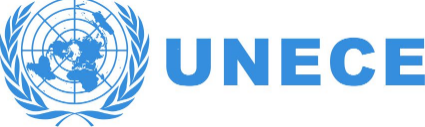 ANNUAL IMPLEMENTATION REPORTVoluntary contributions from the Russian FederationGeneral informationGeneral informationProject number and title of the projectProject manager Project duration as approved - March 2022Actual project duration Reporting periodJuly - December 2020 (6 months)Financial implementation rate (in % of total project budget)Summary of impact/outcomes SDGs and targets project contributedREVIEW OF EXPECTED ACCOMPLISHMENTS AND ACTIVITIES AS PER PROJECT DOCUMENT(Please make sure the review (i) includes all EAs and activities as per the project document implemented during the review period, (ii) provide information on the venue of workshops/seminars, their dates and the number of participants, including gender-disaggregated, and (iii) state if the activities have been completed or are still incomplete)REVIEW OF EXPECTED ACCOMPLISHMENTS AND ACTIVITIES AS PER PROJECT DOCUMENT(Please make sure the review (i) includes all EAs and activities as per the project document implemented during the review period, (ii) provide information on the venue of workshops/seminars, their dates and the number of participants, including gender-disaggregated, and (iii) state if the activities have been completed or are still incomplete)Expected Accomplishment 1 (EA1) Indicators of Achievements for EA1 Main Activity A.1.1 (Title of Main Activity A1.1, as per the project document)Main Activity A.1.2 (Title of Main Activity A1.2, as per the project document)Expected Accomplishment 2 (EA2) Indicators of Achievements for EA2Main Activity A.2.1 (Title of Main Activity A2.1, as per the project document)Main Activity A.2.2 (Title of Main Activity A2.2, as per the project document)Expected Accomplishment 3 (EA3) Indicators of Achievements for EA3Main Activity A.3.1 (Title of Main Activity A3.1, as per the project document)Main Activity A.3.2 (Title of Main Activity A3.2, as per the project document)Main Activity A.3.3(Title of Main Activity A3.3, as per the project document)Comments/ additional information Please use this section to provide the donor with information on your plans to ensure full project implementation by the completion date The active implementation of the project started in earnest in September 2020. However, it is expected that the project will be fully implemented by March 2022 (the end date as per project concept). Due to the current Covid-19 pandemic situation, the implementation of some project activities may be affected. In particular, organization of a workshop for stakeholders from the energy and housing sectors to validate the gap analysis may be conducted online. The organization of other project events (such as training seminars and a workshop for stakeholders) will depend on later developments of the situation and may be conducted either in-person or online. 